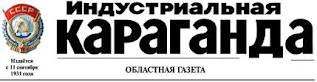 4 декабря 2012г.Первый день новой эпохи Казахстана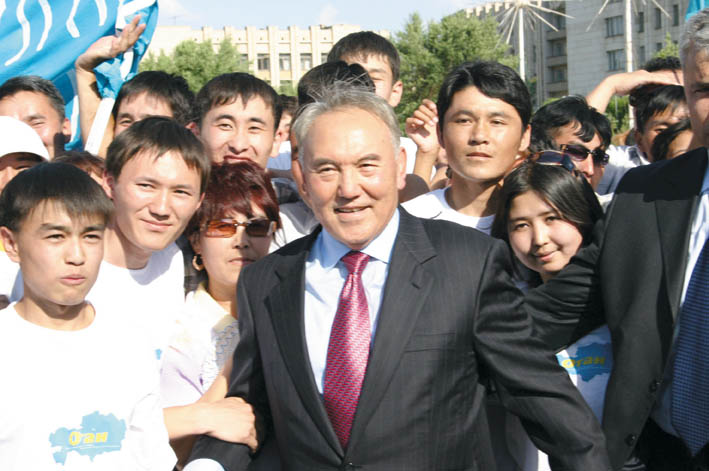 Глава государства Нурсултан Назарбаев поздравил казахстанцев с праздником1 декабря народ Казахстана впервые отмечает новый государственный праздник - День Первого Президента.Год назад группа казахстанских парламентариев выдвинула инициативу объявить эту дату праздничным днем общегосударственного масштаба.Великая хроника рождения Независимости Казахстана содержит ряд исторических вех: в апреле 1990 года - учреждение поста Президента республики, в октябре 1990 года - принятие Декларации о суверенитете Казахстана, в августе 1991 года - закрытие Семипалатинского ядерного испытательного полигона и создание суверенного золотовалютного фонда республики, в декабре 1991 года - первые общенародные президентские выборы, принятие решения о новом названии нашего государства, 16 декабря - принятие Конституционного закона "О Государственной независимости Республики Казахстан", 15 ноября 1993 года - введение собственной национальной валюты и финансовой системы.Лично для меня незабываем практически каждый день того динамичного времени.В моей памяти неизгладимы воспоминания о тех сложных событиях, которые шаг за шагом приближали наш народ к долгожданной свободе.И все же в хронологии нашего пути к Независимости особо важными и значимыми я считаю три ключевых исторических рубежа, пройденных народом Казахстана в тот судьбоносный период.Первый - подписание Указа о закрытии Семипалатинского полигона - первого абсолютно суверенного государственного акта нашей страны.Он означал, что на всей территории Казахстана с того момента действовала только одна юрисдикция - воля самих казахстанцев и зарождающегося суверенного казахстанского государства.Причем закрытие Семипалатинского испытательного полигона имеет не только общенациональное, но и глобальное значение.День 29 августа сейчас по решению ООН ежегодно отмечается как Международный день борьбы за прекращение ядерных испытаний.Для казахстанцев этот день - аналог первой строки Пролога Великой Хроники Независимости.Второй рубеж - это состоявшиеся 1 декабря 1991 года первые за всю историю нашего народа всеобщие выборы Президента Казахстана.Историческая значимость и патриотическая ценность этого события очевидны и бесспорны.В этот день народ Казахстана впервые реализовал свое суверенное право быть реальным источником власти, формировать власть и определять ее политику.В первых президентских выборах приняли участие 8 778 726 избирателей, или 88,23% от общего числа граждан.Это абсолютное большинство всего взрослого населения Казахстана, насчитывавшего в тот период почти 10 миллионов человек.Впервые на этих выборах, решая историческую судьбу страны, казахстанцы выступили как единая суверенная общность граждан, готовая и способная решительно взять на себя груз исторической ответственности за общую Родину - наш Казахстан.Поэтому первые всенародные президентские выборы - это важнейший исторический акт общеказахстанского единства.1 декабря 1991 года - это день, когда народ Казахстана вынес исторический вердикт по вопросу о форме правления нашего государствЭто был однозначный выбор в пользу республики с сильной президентской властью.В то непростое время сама логика жизни требовала консолидирующего начала не только для всей исполнительной власти, но и для всего общества, переживавшего сложный переходный этап.Уходила в прошлое старая тоталитарная система, зарождались новые институты управления. Во весь рост стала задача безотлагательного проведения рыночных реформ, нормализации жизни людей даже в таких элементарных вопросах, как обеспечение продовольствием, занятость, безопасность жизни в городах и селах.В этих условиях введение поста Президента республики стало важным стабилизирующим фактором развития страны.Всенародное избрание Президента укрепило единство народа и государственной власти, а впоследствии обеспечило последовательность и слаженность всего процесса становления и укрепления Независимости Казахстана.По сути, выборы 1 декабря 1991 года стали фактически общенациональным референдумом одновременно о форме правления, единстве, суверенитете и Независимости Казахстана.Объективность такой оценки наглядно подтверждается конкретными историческими фактами.Осенью 1991 года процесс распада СССР вошел в заключительную стадию.Августовский путч фактически "похоронил" надежды на обновление Союза как равноправной федерации республик. К тому времени уже большинство республик провозгласило свою независимость. То, что осталось от союзного центра, неуклонно погружалось в состояние паралича.А далее были бы только полный хаос и анархия при отсутствии всякой власти.Такой ситуации я допустить не мог, потому что это означало только одно - межэтнические и социальные конфликты в обществе, углубление экономического кризиса.Старшее поколение хорошо помнит то время, ту обстановку, когда каждый человек был поставлен на грань выживания.Уже потом, по прошествии нескольких лет, специалисты подсчитают, что разрыв хозяйственных связей обошелся республике почти в 30% снижения ВВП. Порядка трети всех казахстанцев одномоментно оказались за чертой бедности, вынуждены были сводить концы с концами.Третий рубеж - принятие Конституционного закона "О Государственной независимости Республики Казахстан".Это стало главным историческим, незабываемым событием нашего народа. Мы осуществили мечту всех наших предков.Общим трудом всех казахстанцев нам предстояло создать новую великую страну, которой прежде не было на карте мира.Наша историческая миссия заключалась в том, чтобы создать в ХХI веке на нашей земле уникальный, сплоченный и динамичный социум, в котором плоды экономического роста принадлежат абсолютному большинству граждан. В котором обеспечены верховенство закона и правопорядок. В котором народные традиции и ценности гармонично сочетаются с инновационным развитием, участием Казахстана в глобальной и региональной интеграции.Это была задача не двух-трех лет, не одного-двух десятилетий. Перед нами стояла сверхзадача нынешнего и будущих поколений казахстанцев.Могу однозначно сказать, что результаты экономического и социального обвала скорее всего  были бы еще ощутимее и опаснее, если бы народ не проявил выдержки и не сплотился в единое целое. Если бы наше государство не встало на путь реформ, цель которых благосостояние каждой семьи и страны в целом.Именно поэтому в осенние месяцы 1991 года практически в ежедневном режиме принимались новые законы и указы, юридически оформлявшие суверенитет Казахстана над отраслями экономики, предприятиями, инфраструктурой, внешнеэкономической деятельностью. Таким образом, мы создавали Независимость в условиях катастрофы.Как Президент республики, я активно развивал новое направление внешнеполитической деятельности.
Состоялись мои встречи с государственным секретарем США Дж. Бейкером, премьер-министром Великобритании Дж. Мейджором, канцлером Австрии Ф. Враницким, германскими политиками - вице-канцлером, министром иностранных дел Г.-Д. Геншером и министром финансов Т. Вайгелем, главами внешнеполитических ведомств Австралии Г. Эвансом и Ирана А. Велаяти, старшим министром Сингапура Ли Куан Ю, а также аккредитованными в Москве послами США, Великобритании, Китая, Болгарии, Мексики и ряда других стран, представителями зарубежного бизнеса.Я совершил первые официальные поездки в Турцию и Великобританию.По сути, все эти события стали своеобразной международной презентацией Казахстана, идущего к своей Независимости.В целом это был ускоренный процесс суверенизации всего экономического, внутри- и внешнеполитического пространства Казахстана.Но в отличие от некоторых других лидеров республик мы не выдвигали безответственных требований, не будоражили ими народ. Мы ясно представляли и видели, к чему это может привести - к крови, братоубийству, окончательному экономическому и социальному коллапсу.К тому же мы не теряли надежды на сохранение прочных экономических связей между "разбегавшимися" союзными республиками, работали над созданием истинно равноправного общего экономического пространства на месте распадающегося Союза.И в то же время курс на обретение полного суверенитета Казахстана уже был безвозвратен и однозначен.Я понимал, что успех этой политики невозможен без поддержки всего народа, и поэтому в октябре 1991 года предложил принять новый Закон "О выборах Президента" с включением в него нормы об избрании Главы государства всеобщим голосованием всех избирателей.Это предложение было оформлено в соответствующее решение тогдашнего Парламента.Всеобщие выборы были назначены на первый день декабря 1991 года.В соответствии с только что утвержденным новым законом парламентарии выдвинули мою кандидатуру на пост Президента.Вспоминая свою первую всенародную избирательную кампанию, прошедшую в ноябре 1991 года, скажу о том, что у меня были очень сильные "соперники".Они не были персонифицированы в личностях конкретных политиков. Это были не всегда очевидные, но очень влиятельные обстоятельства, существовавшие в сложной атмосфере того трудного времени.Во-первых, отсутствие результатов "перестроечных" реформ уже погружало часть людей в состояние апатии, неверия "в политику и политикам".Скажу откровенно, часть казахстанцев "опускала руки", не верила в способность государства решить хотя бы часть растущих социальных проблем, не верила в свои собственные силы, в то, что их голос будет услышан.Во-вторых, в то время, если вспомнить, появилось много горе-"оракулов", которым были не по душе мир и спокойствие в многонациональном Казахстане, особенно на фоне конфликтов в других республиках распадавшегося Союза.Я всегда руководствовался принципом "Критикуешь - предлагай!". А критика того времени зачастую напоминала советские кухонные беседы на вечную тему "Кто виноват?". Я всегда отвечал на конкретный и предметный вопрос "что делать?"Все это было муками рождения нашей новой страны.За месяц я объездил практически все регионы Казахстана.Встречался с горняками и металлургами Караганды, Жезказгана, Усть-Каменогорска, жителями Мангистауской и Жамбылской областей.Я посетил объекты нового, тогда еще только осваиваемого Тенгизского месторождения, встретился с их работниками. Побывал в сельских районах Приуралья и Алматинской области.Встречался с жителями Семипалатинска, Курчатова и Павлодара. Посетил наши хлебные житницы - Северо-Казахстанскую, Акмолинскую и Костанайскую области. Провел встречи с деятелями культуры и искусства, научной и творческой интеллигенцией.В этом непосредственном общении с казахстанцами я проникся широкой поддержкой народа, его общим желанием сообща и достойно ответить на любой вызов истории, стремлением хранить согласие и мир в нашем многонациональном Казахстане, работать во имя процветания нашей общей Родины.Благодарен моим доверенным лицам на тех первых выборах. Это были мои искренние соратники и единомышленникиИ это придавало мне сил и энергии в той напряженной и непредсказуемой череде ответственных исторических событий.Я помню, с каким волнением ожидал итогов голосования. И это волнение только усилилось, когда утром были оглашены предварительные итоги голосования.За мою кандидатуру проголосовали 8 681 276 избирателей, или 98,78% от всех граждан.Это была абсолютная победа!Победа всего народа! Победа Единства над угрозой раздора!Это была новая победа суверенного Казахстана!Но даже в ту минуту, когда оглашались первые результаты выборов, вряд ли кто мог представить, что всего через две недели Казахстан станет полностью независимым государством.10 декабря 1991 года прошла официальная торжественная церемония моего вступления в должность Президента страны.Я принес присягу на верность народу Казахстана. Выступая на церемонии, я поблагодарил всех казахстанцев, оказавших мне доверие стать во главе государства и возложивших на меня историческую ответственность.Я отметил, что выборы 1 декабря 1991 года положили начало формированию братского сообщества казахов, русских, украинцев, корейцев, немцев, уйгуров и других этносов - "всех, кто единой командой решил пробивать себе дорогу через драматическое настоящее в здоровое будущее нашей Республики".Все предстоящие вопросы теперь мне можно было решать, действуя решительно, опираясь на абсолютную поддержку всего народа.В этот же день по моему предложению было принято решение о новом названии нашего государства - Республика Казахстан.А еще через шесть дней, опираясь на волю всего народа, был принят Закон "О Государственной независимости Республики Казахстан". Это останется в истории как звездный день нашего народа.Наша Родина стала свободной!И сегодня можно прямо сказать, что первый день декабря был, без преувеличения, решающей датой на пути Казахстана к Независимости.Кажется, что все это было только вчера, хотя прошел уже 21 год.Эти два десятилетия были динамичным временем, вместившим в себя титаническую работу по проведению масштабных экономических и политических реформ, созданию нового государства - его новых фундаментальных институтов, укреплению единства народа, выстраиванию сбалансированных отношений с другими странами мира.Казахстан добился невероятных успехов.Из отсталой окраины распавшейся советской империи мы стали страной, занимающей лидирующие позиции в СНГ, Евразии и во всем мире по динамике экономического роста.Вот уже более десяти лет ВВП Казахстана ежегодно прирастает в среднем на 6-7 процентов, и большинство экспертов прогнозирует сохранение этой тенденции даже несмотря на глобальный экономический кризис.В результате реформ в стране создан и поставлен на ноги новый класс собственников и предпринимателей. В секторе малого и среднего бизнеса уже производится  пятая часть всего национального богатства, занято более 2 миллионов человек.Мы почти добились реализации амбициозной задачи - войти в число полусотни наиболее конкурентоспособных стран мира. По итогам 2011 года Казахстан занял 51-е место в глобальном рейтинге конкурентоспособности.И в ближайшее время мы должны не только войти в 50 конкурентоспособных стран мира, но и прочно закрепиться и продвигаться в этой группе государств.Три года назад был провозглашен курс на форсированное индустриально-инновационное развитие Казахстана. За это время уже построено свыше 500 новых производств. Половина из них работает с нагрузкой более 50 процентов и за два года произвела продукции на 1,1 триллиона  тенге.В 8 раз увеличились затраты на технологические инновации в промышленности. Сегодня они составляют около 200 миллиардов тенге. При этом выпуск инновационной продукции увеличился более чем на треть.Масштабные преобразования идут в аграрном секторе. Наши фермеры уже "побили" многие рекорды предшествующих эпох. Сегодня Казахстан на две трети обеспечивается качественным продовольствием и сырьем.Экспорт казахстанской продукции на мировые рынки составил почти 90 миллиардов долларов. Из них более четверти - это несырьевые товары.Только в этом году в экономику нашей страны привлечено 18 миллиардов долларов прямых иностранных инвестиций. Это знак качества нашего развития, это абсолютное доверие глобальных инвесторов к Казахстану.Совокупный финансовый капитал Национального банка и Национального фонда включает более 85 миллиардов долларов. Всего за 21 год он увеличился более чем в 114 раз.И здесь я хотел бы выразить особую благодарность всем нашим зарубежным инвесторам, которые за 21 год вложили в Казахстан почти 160 миллиардов долларов прямых инвестиций. Это наши надежные партнеры из России, США, Китая, Европейского союза, стран СНГ, Юго-Восточной Азии, Дальнего и Ближнего Востока. Весь мир поверил в созидательный потенциал Казахстана. Сегодня своими достижениями наша страна это доверие мирового сообщества только укрепляет.Растет благосостояние казахстанцев. Только в первом десятилетии ХХI века в Казахстане доля населения, живущего за чертой бедности, сократилась в 6 раз - с 32 до 5,3 процента.Наш народ буквально вырвался из нищеты, достигнув уровня социального развития среднеевропейских стран. Сегодня показатель объема ВВП на душу населения составляет 13 тысяч долларов. Это один из лучших показателей на всем постсоветском пространстве.Сейчас в Казахстане разворачивается масштабный процесс социальной модернизации.Его главной целью является создание таких качественных условий для жизни казахстанцев, которых никогда не было на нашей древней земле.Определены конкретные задачи по созданию Общества Всеобщего Труда как главного источника благополучия каждого казахстанца, каждой казахстанской семьи, процветания всего Казахстана.Абсолютная поддержка этой идеи - залог достижения великой цели, достойной нашего великого народа.Все это время мы, как зеницу ока, берегли и будем беречь единство нашего многоэтничного народа.Создана и работает Ассамблея народа Казахстана - главный механизм мира и согласия в казахстанском обществе.Принятая на общенародном референдуме Конституция Республики Казахстан 1995 года укрепила президентскую власть, определив Президента гарантом соблюдения прав и свобод граждан, а также эффективной и слаженной деятельности всех ветвей и институтов государственной власти.Высокий авторитет института Президента среди казахстанцев наглядно подтверждался в ходе проведения альтернативных всеобщих президентских выборов в 1999, 2005, 2011 годах.И я благодарен казахстанцам, голосовавшим за мое переизбрание, что равнозначно огромному народному доверию и поддержке моей политики.Мы построили новую столицу - Астану, ставшую гордостью всех казахстанцев и ярким символом нового Казахстана. Наша столица становится одним из глобальных центров международной политики.Астана сегодня укрепляет и развивает нашу Независимость. Если колыбелью Независимости стал Алматы, то Астана - колыбель Будущего. Через Астану мы открыли Казахстан глобальному миру.Здесь проводятся съезды лидеров мировых и традиционных религий, крупнейшие мировые форумы. По стечению обстоятельств Саммит глав государств и правительств стран ОБСЕ прошел в Астане именно 1 декабря 2010 года.Крупнейшим событием, большим, чем этот саммит, стало принятие решения о проведении в Астане Международной выставки "EXPO-2017". Мы еще не осознали огромную важность этой нашей победы. Фактически весь мир выбирал страну, где пройдет эта выставка. Казахстан одержал убедительную победу. Это признание и доверие всей планеты. Мы сделали себе достойный подарок в канун государственного праздника.За эти годы мы стали достойной нацией мира.Мы создали эффективный двухпалатный Парламент, в котором по результатам выборов в Мажилис 2012 года сформированы три фракции.Казахстан установил и развивает отношения более чем со 140 государствами мира.По темпам развития, экономической мощи, человеческому потенциалу Казахстан занял лидирующие позиции в Центральной Азии и СНГ. Наш опыт заинтересованно изучают в различных странах.Сейчас реализуются наши идеи о евразийской интеграции. Казахстан вместе с Россией и Беларусью развивает Единое экономическое пространство. Мы вместе идем по пути формирования Евразийского экономического союза.Мы развиваем отношения стратегического партнерства с США, Китаем, Европейским союзом.Казахстан был председателем в таких крупнейших международных организациях, как ОБСЕ, ОИС, ШОС. Успешно реализуется наша идея о Совещании по взаимодействию и мерам доверия в Азии.Никогда в истории ни одно государство не достигало такого уровня международного авторитета всего за два десятилетия.Все это - следствие судьбоносного, исторического выбора, сделанного народом Казахстана ровно 21 год назад.Избрав Первого Президента в ходе всеобщих выборов, Казахстан органично воспринял глобальный опыт организации и функционирования высшей власти.Мы реализовали его с учетом национальной специфики, традиций и особенностей нашего общества.В этом году мы отмечаем 15-летие Стратегии "Казахстан-2030".За эти годы никакие преграды не смогли сбить нас с пути, заслонить главного - обретения успешного, самостоятельного развития.Мы не согнулись под ударом "азиатского кризиса" в конце 90-х годов прошлого века.Нашим ответом на самый тяжелый обвал мировой экономики 2007-2009 годов стала успешная Антикризисная программаОна стала нашим ключом от кризиса.Мы не только успешно противостояли кризису, но и выдвинули ряд международных инициатив по его преодолению в региональном и глобальном масштабах. Одной из площадок продвижения и обсуждения таких идей стал Астанинский экономический форум, где собираются видные ученые, политические деятели и представители бизнеса.Многие развитые страны вынуждены были идти на сокращение социальных расходов, закрытие производств.А в Казахстане даже в годы глобального кризиса в 2 раза мы подняли пенсии и зарплаты бюджетникам, сократилась безработица.Мы приняли и выполняем новую стратегию занятости населения.В стране открываются инновационные производства, возводятся современные автобаны и железные дороги, трубопроводы и линии электропередачи.Сотни тысяч граждан получили достойную работу, смогли переобучиться новым специальностям.За два десятилетия казахстанский путь стал образцовой моделью для новых независимых стран.Базовая формула нашего пути - стабильность через толерантность, модернизация через либерализацию.Таким образом, за годы Независимости наше государство и общество прошли ВЕЛИЧАЙШИЙ ПУТЬ преобразований.Сейчас Казахстан вступил в новый этап решительных перемен.Первые два десятилетия - это лишь Рассвет, озаряющий великие перспективы нашей Родины.Во-первых, общими усилиями всех казахстанцев мы с фундамента подняли величественное здание нового государства, которого никогда не было в нашей истории.По своей значимости это событие не просто сопоставимо, но и превосходит все великие достижения наших предков.Поток истории не раз давал нашему народу шанс построить сильное и успешное государство на многие века. Но только мы оказались способны осуществить эту великую миссию.Во-вторых, за годы Независимости мы создали основу эффективной экономики, способную  работать на благо всех наших граждан. С 1993 года экономика нашей страны развивалась стремительно и выросла в 16 раз.Именно благодаря нашему экономическому чуду Казахстан вырвался из тисков безвестности.Глобальным признанием экономической мощи Казахстана стала абсолютная победа нашей страны в борьбе за право проведения Всемирной выставки "EXPO-2017" в Астане.Начиная с 1851 года - первой выставки в Лондоне - этот крупнейший форум принимали такие экономические гиганты, как США, Франция, Германия, Япония, Бразилия, Канада, Великобритания, Китай.Теперь в этот авторитетный список входит и наша страна.В-третьих, Казахстан в XXI веке завоевал самый высокий за всю свою историю международный статус, получив признание на всех континентах и возглавив крупнейшие международные организации мира.В числе наших глобальных побед - председательство в ОБСЕ, объединяющее 56 государств, и председательство в ОИС, где мы заручились поддержкой всех 57 стран-участниц с населением более 1,5 миллиарда человек.Страной - организатором EXPO 2017 Казахстан стал в результате голосования 157 членов Международного бюро выставок.Кроме того, мы стояли у истоков создания крупнейших региональных организаций - СНГ, ШОС, Таможенный союз.Казахстан взял на себя ответственность за создание евро-азиатской платформы безопасности, интеграцию и создание безъядерных зон по всему миру. Мы четко следуем своим миротворческим принципам и твердо убеждены в справедливости нашего созидательного пути.Я убежден, что наш Казахстан будет прирастать с каждым новым поколением казахстанцев.Как известно, впервые институт Президента был учрежден в США. В этом году исполнилось 225 лет со дня принятия американской Конституции, которая и ввела этот высший пост.За два с четвертью столетия должность президента была внедрена в абсолютном большинстве государств с республиканской формой правления, что только подчеркивает ее уникальность и институционально-политическое совершенство.Начиная с 1880 года вот уже более 130 лет в США ежегодно отмечается Президентский день, посвященный первому Президенту США Джорджу Вашингтону.Символично, что в своей первой инаугурационной речи 30 апреля 1789 года отец-основатель США говорил о честной и великодушной политике и богатых плодах процветания и благосостояния общества.Эти благородные устремления и по сей день являются главным эталоном деятельности не только для американских президентов, но и для президентов абсолютно всех стран.В росте благосостояния казахстанцев, укреплении экономики и безопасности Казахстана я всегда видел свой главный президентский долг и прямую президентскую обязанность.И я благодарен всем моим согражданам за десятилетия твердой поддержки, придающей мне силы беззаветно работать во имя счастья людей, на благо нашей Отчизны.Я поздравляю всех казахстанцев с новым государственным праздником - Днем Первого Президента, днем, который вошел в нашу историю как день Единства Всенародного Выбора казахстанцев!Желаю всем мира, добра, благополучия и достатка, новых трудовых свершений, процветания для нашего Казахстана!